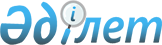 О внесении изменений в приказ Министра транспорта и коммуникаций Республики Казахстан от 25 марта 2011 года № 166 "Об утверждении классификации видов работ, выполняемых при содержании, текущем, среднем и капитальном ремонтах автомобильных дорог общего пользования"
					
			Утративший силу
			
			
		
					Приказ Министра транспорта и коммуникаций Республики Казахстан от 26 марта 2012 года № 131. Зарегистрирован в Министерстве юстиции Республики Казахстан 28 марта 2012 года № 7491. Утратил силу приказом Министра транспорта и коммуникаций Республики Казахстан от 24 января 2014 года № 56      Сноска. Утратил силу приказом Министра транспорта и коммуникаций РК от 24.01.2014 № 56 (вводится в действие по истечении десяти календарных дней после дня его первого официального опубликования).      В соответствии с подпунктом 25) пункта 2 статьи 12 Закона Республики Казахстан от 17 июля 2001 года «Об автомобильных дорогах» ПРИКАЗЫВАЮ:



      1. Внести в приказ Министра транспорта и коммуникаций Республики Казахстан от 25 марта 2011 года № 166 «Об утверждении классификации видов работ, выполняемых при содержании, текущем, среднем и капитальном ремонтах автомобильных дорог общего пользования» (зарегистрированный в Реестре государственной регистрации нормативных правовых актов под № 6875, опубликованный в газете «Казахстанская правда» от 14 апреля 2011 года № 125-126 (26546-26547) следующие изменения и дополнение:



      в классификации, видов работ, выполняемых при содержании, текущем, среднем и капитальном ремонтах автомобильных дорог общего пользования, утвержденных указанным приказом:



      абзац шестой подпункта 4) пункта 33 изложить в следующей редакции:

      «устройство и ремонт сигнализации, объектов организации дорожного движения (светофоры, электронные и дорожные знаки, информационные табло), средств связи и освещений;»;



      подпункт 5) пункта 38 изложить в следующей редакции:

      «5) по обстановке и обустройству дорог, объектам организации движения, связи и освещению дорог:

      архитектурное оформление и обустройство дорог или их отдельных участков;

      устройство остановочных, посадочных площадок и автопавильонов;

      устройство площадок отдыха (с беседками, водоисточниками, смотровыми ямами или эстакадами для профилактического осмотра автомобилей в пути и другим обустройством), площадок для остановки или стоянки автомобилей, остановочных карманов с устройством 

переходно-скоростных полос к ним, пешеходных переходов (в том числе в разных уровнях), а также островков безопасности, тротуаров, пешеходных дорожек на участках дорог, проходящих в пределах населенных пунктов;

      устройство новых или замена барьерных ограждений, направляющих устройств и дорожных знаков на участках, где проводится капитальный ремонт;

      устройство программно-аппаратного комплекса системы взимания платы за проезд, а также интеллектуальной транспортной системы (ИТС) и монтажу соответствующего оборудования;

      устройство новых и переустройство существующих пересечений и примыканий автомобильных дорог в одном и в разных уровнях, а также отдельных переездов, съездов и виражей на всей дороге или ее участках, подъездов к зданиям линейной дорожной службы и комплексам дорожного сервиса;

      устройство новых или переустройство существующих летних тракторных путей, сооружение временных объездных путей на период ремонта или восстановления участков дорог, разрушенных стихийными бедствиями;

      устройство электроосвещения на отдельных участках дорог, мостах и паромных переправах, сооружений дорожной линейной (телетайпной) или радиосвязи и других средств технологической связи;

      устройство и оборудование пунктов по учету движения, снегомерных и водомерных постов и других устройств, необходимых для изучения работы дороги, ее отдельных элементов, сооружений и проходящих по ней транспортных потоков;

      проведение мероприятий по охране окружающей среды (установка пылеулавливающих устройств на котельных, защита водоисточников от загрязнений и другие работы);

      устройство измерительных приборов, оборудований и программного обеспечения для контроля и мониторинга движения транспортных средств, с подключением к необходимым коммуникационным сетям;

      устройство охранной системы и видео наблюдении на стратегически важных объектах, требующей охраны.». 



      2. Комитету автомобильных дорог Министерства транспорта и коммуникаций Республики Казахстан (Сагинов З.С.) обеспечить представление настоящего приказа в Министерство юстиции Республики Казахстан для государственной регистрации.



      3. Контроль за исполнением настоящего приказа возложить на вице-министра транспорта и коммуникаций Республики Казахстан Скляр Р.В. 



      4. Настоящий приказ вводится в действие по истечении десяти календарных дней после дня его первого официального опубликования.      Министр                                    А. Жумагалиев
					© 2012. РГП на ПХВ «Институт законодательства и правовой информации Республики Казахстан» Министерства юстиции Республики Казахстан
				